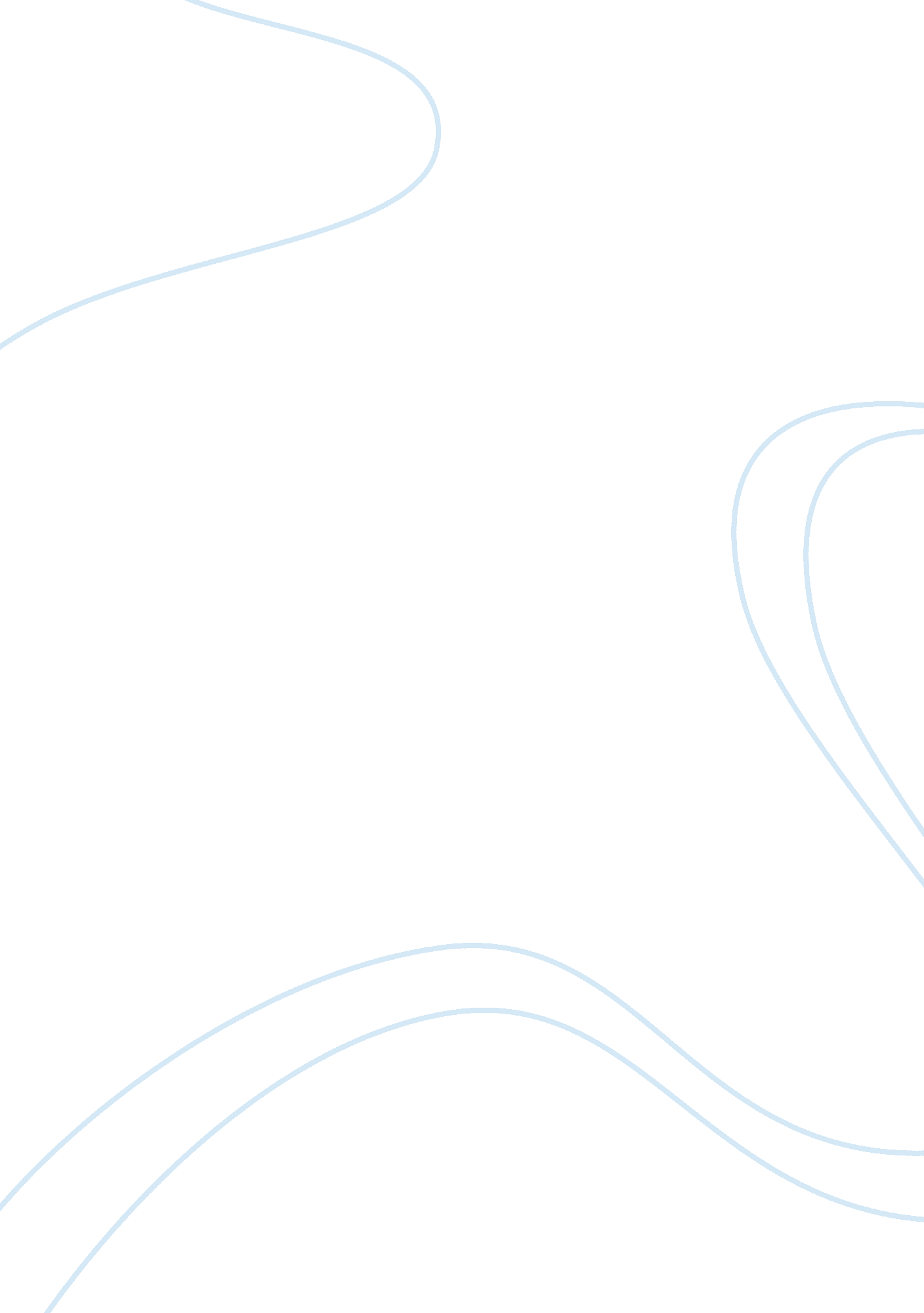 Book review – artemis fowl essayGovernment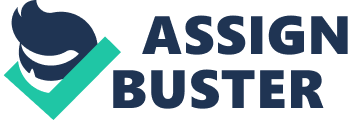 This book is set in many different places but the book starts out in Ho Chi Minh City. The next and most significant place we arrive at is Haven, the New York for the Fairies. The most noteworthy place we read of is Fowl Manor, the very place where almost all of the action of this book takes place in. Of the many major characters the main character would have to be Artemis Fowl, a teenage mastermind who figured out how to steal heaps of gold from The People a group of mythical creatures (i. e. Fairies, Gnomes, Sprites etc. ). Artemis father had been a criminal mastermind before being kidnapped by the Russian Mafia. Artemis is a very antisocial child whose only friend is his bodyguard, Butler. (A description of butler by Artemis) But Butler here my… ahh… butler has a sig saucer in his shoulder holster, two shrike throwing knives in his boots, a derringer two shot up his sleeve, garrote wire in his watch, and three stun grenades stuffed in various pockets… Although the Fowl family is absurdly rich already young Artemis devises a plan to steal 1000 bars of gold from the people. A plan that if followed could lead to a war against the human race and the people. Artemis your money is becoming a… fixation–‚” Butler- Page 14-Paragraph 3. Well put, Butler is on the money with his theory of Artemis money obsession. At the age of twelve young Artemis figured out how to wire 35 billion dollars to his own personal account from the Swedish government. But that was two years ago, now he is trying to steal over One Hundred Billion dollars worth of solid gold bars from a race of people that, according to the rest of the world doesnt even exist. This is a true mastermind at work. The problem of this book is not Artemis, for the sole reason that Artemis is the problem. The problem is that of Captain Holly Short of the LepRecon, the police force of the People. Captain Short is abducted by young Artemis while she tries to perform a ceremonious ritual so that she can regain her drained magic. This is a good indication of the climax because of the fact that Holly has been captured letting Artemis use her as bait. Threatening the LepRecon with exposure they are forced to give Artemis the gold in exchange for Captain Short. But making the critical mistake of undermining Artemis, the LepRecon decides to try and send in an advanced S. W. A. T. team along with a troll. Butler took care of the S. W. A. T. team while holly softened up and did the troll in. Artemis, using a unique radar that fixated itself to any stealth object, knew that the Lep was coming and stashed the gold where even magic couldnt get it out. Although butler was wounded by the troll he was able to take down a second S. W. A. T. team and steal their equipment making him nearly invincible. In the end the negotiation was that artemis let holly go for DOUBLE the amount of gold that was the original offer. This story is a good example of a Kid vs. Man conflict seeing as to it is a 14 year old braniac versus a technologically advanced culture. The conflict of this book really has nothing to do with the fact that Artemis is a 14 year old genius, but more to do with the fact that Artemis figured out about the People. This was the last thing that the People wanted because the fact that they had remained hidden for centuries. This book is set on Artemis greed for money and the fact that he can get it. Also it is set on the Peoples hate of humans because the humans took the People off of the earth in an epic battle that was only briefly described. The prejudiced people clashed with Artemis greedy personality as they went head on into a fight. The greedy Artemis was going to use the gold to help sponsor a search team to try and find his dad. So I guess that it was greed but it was not greed. I think that I would classify this book as a suspenseful book because of how much the technology helps to foreshadow their next moves. Not only that but I also think that it is suspenseful because there are pages that are full of non sense in the middle of the good parts. Eoin Colfers style of writing is a very informative style because he tells every little detail of the story. This is true in this excerpt. .. the rubber seal yielded with a hiss, the pod was definitely not built for comfort. The interior looked as if 3, 000, 000 tourists had seen to that every square inch was covered in rot. … If I were to rate this book on a scale from one to ten Id rate it at a 5. I would give it a five because it started getting boring. Reading all of the stuff in between the action really made the book a Boring Suspense Thriller. I liked the action parts where the Lep would pull out there lasers and try and shoot butler, just before their heads got smashed by the troll. There werent enough fighting scenes where Artemis was in actual danger because he would always have some electronic thing monitoring the area to make sure that there were no bad guys. In action I would give this book a 3/10 because there werent any real big shootouts. In graphics id give it a 7/10 because of the totally intense descriptions. 